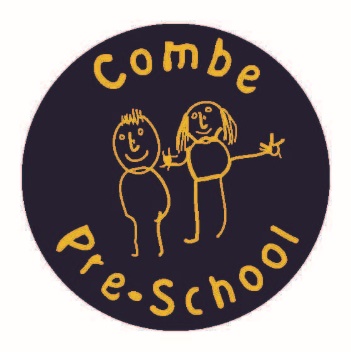 Combe Pre-school Newsletter Autumn Term 1 2020WelcomeWe would like to say a warm welcome to Mimi, Rafferty, Audrey, Joseph and Ruairi and their parents who will be starting with us this term. The staff are looking forward to working with you all and we hope you make lots of friends and have plenty of fun!!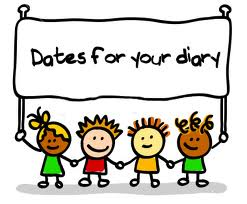 Monday 7th September – Autumn Term 1 starts,Friday 23rd October – End of Term,Monday 26th October to Friday 30th October – Half Term,Monday 1st November – Staff Inset Day, pre-school closed,Tuesday 3rd November Staff Inset Day, pre-school closed,Wednesday 4th November – Term 2 starts.Renovation WorkThe renovation work at the Hub, are almost complete, although work will continue on the new outdoor ramp during the start of this term. A guidance letter will be emailed to you before the start of term, informing you about how we will be operating this term, through the continuing Coronavirus pandemic. Please make sure you read this before the start of term, as we have put special measures in place to keep everyone safe. Funding FormsYou will soon be receiving a funding form at the start of term. Please fill this in and return as soon as possible. If it is your first funding claim, then please bring in your child’s birth certificate or passport to show proof of their date of birth. We only need to see this once.Little Wild ThingsOur Little Wild Things sessions will be returning this term on Monday afternoons. This is an optional session for your child to engage in outdoor play in a safe and stimulating environment for six weeks up until the October half term. These sessions come at an additional cost of £10 per week for 6 weekly sessions. If you would like your child to attend, then please let Andrea know as soon as possible, as there are limited spaces. Please ensure your child comes to pre-school with their waterproof trousers, coats or all-in-ones, along with their wellington boots in a bag, so the staff can get them changed ready to jump on the muddy bus.  The muddy bus will be leaving at 12.40pm and will arrive back at pre-school between 2.45pm to 2.50pm, in time for you to collect siblings from school. The first session will be on Monday 14th September.School DinnersIf you would like to register your child to have a cooked school dinner then please speak to Anne-Marie or Andrea. We need your consent to pass your child’s name, date of birth and your email address onto the school, so they can put your child on the system. You will be sent a login so you can book and pay for your child’s school dinner online.Coats and BootsAs the Autumn weather approaches, please ensure your child comes to pre-school with a coat and a pair of boots, as we take the children outside in all weather’s.Easy FundraisingIf you shop online, you can still help us raise funds for pre-school and after-school club by creating an account and visiting retailers through this site. Companies will donate a percentage of money to our pre-school if you use this site whilst shopping online. You can access the link via our website or by visiting http://www.easyfundraising.org.uk/?v=c.WebsiteEvents, calendar dates and our termly newsletters can be viewed on our website, as we update this regularly.Face book pageTo keep up-to-date with events and news from our Pre-school and After-school club, then please take a look and like our face book page which can be found at https://www.facebook.com/combepreschoolandafterschool. Don’t forget to like us!Thank You for taking the time to read our newsletterBest WishesAndrea, Anne-Marie, Kate, Becky, Lisa, Chloe, Megan and Jo.